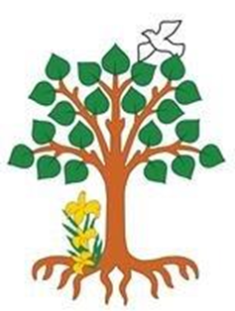 Cherry Orchard, Lichfield, WS14 9AN                Tel: 01543 263505	   	9 March  2018Website address:  http://www.stjosephslichfield.org.uk	Twitter: @StJoesLichfieldOur Catholic Mission Holy CommunionThe Sacrament of Reconciliation will take place on Tuesday 13th March at 6.00 pm at Holy Cross. There will be a short service led by Father Anthony and then the children’s individual confessions will be heard by Father Anthony and 2 visiting priests. Parents and other family members are also welcome to go to confession. The Sacrament of the Eucharist - First Holy Communion – will be celebrated on Sunday 20th May 2018 at SS Peter and Paul’s Church at 11.00 am.Confirmation Wednesday 27 June 2018 – time to be confirmed. Please speak to Father Anthony if your child wishes to receive the Sacrament of Confirmation.Y2 and Y4 Mass Y2 and Y4 will be attending Mass on Tuesday 13 March at 9.30am.  If you are able to help walk children to Holy Cross please let us know.Parish Mass/Children’s LiturgyThe parish newsletter or website www.romancatholiclichfield.co.uk contains information about Masses and other church notices. Mass Times: 	6.00pm Saturday @ SS Peter & Paul (with Children’s Liturgy)	      	8.30am Sunday @ Holy Cross (with Children’s Liturgy) 	      	11.00am Sunday @ SS Peter & Paul (with Children’s Liturgy) Star WorkersCongratulations to our Star Workers this week:Reception: Max, Noah and EkainY1: Noah and VerityY2: Keaton and EmilyY3: Ethan and MarieY4: Nancy and Sam CY5: Max and JasperY6: Harry R and HamishHeadteacher’s Award: Jude, Mary and AidanAttendanceCongratulations to Y6 with the highest attendance this week with 99.7% congratulations.Family Lunch Thursday 15 March 2018 S-T - Week 1MENU CHOICES TO BE IN TO MRS BURKE BY NOON ON MONDAY  MARCH 2018Come and enjoy a school meal with your children on Thursday 15 March at 11.45am.  Adult lunches are £2.76 to be paid on parent pay by Monday 12 March 2018 using your child’s school dinner account.  Menu choices: are Roast turkey, macaroni cheese and garlic, jacket potato, cheese, ham or tuna sandwich.Y5 trip to Wade Street Church Please could you let us know if any Y5 parents are available to walk children to Wade Street Church on Wednesday 14 March leaving school at 12.30pm?Snack, School Meals and visitsAs the end of term is fast approaching, could you please help us and ensure that you check your child’s Parentpay account regularly and credit the account if needed. Many thanksSchool DecorationAs part of our rolling programme of repairs and maintenance, the hallways in both Key Stage 1 and 2 are being decorated over the Easter Break.  Could you please ensure that your child brings home all their belongings from their peg on Thursday 29th March. Regretfully, school will not be able to take responsibility for any items lost or damaged during this period.Welcome Please join me in welcoming Susan Hildreth and Divya Ghedi (Lunchtime Supervisors) and Alison Farmer (Pre-School) on to the staff at St Joseph’s.  SuperstarsOn behalf of the governors, we would like to thank family and friends in helping our children to raise money for the Building Fund; the amount raised totals an amazing £1,720.10.  With the help of money raised and voluntary contributions, the Building Fund enables us to continue to finance additional projects and essential maintenance works to school.  It is a common misconception that the money is put into a ‘pot’ at the diocese and given to schools that need it most. The Governors would like to assure you that every penny you raise or give by regular contribution is spent on St. Joseph’s. A special thank you to Mrs Bateman for organising and co-ordinating Superstars and to Sebastjan in Reception who raised the most sponsorship. Thank you all once again for your generosityPre-School NewsWelly WalkPease bring wellies or old shoes for our welly walk on Friday 16 March – it can be quite muddy.ToysTo avoid, loss, breakages, etc, please could we ask that children do not bring toys from home when they come in to Pre-school.PhonicsWe are currently learning the letter d.  Could you please help children with this sound?CardsPlease keep your eyes open for a nice surprise in the post.  This week children in Pre-school have been very busy posting cards.  Thank youA big thank you to Morrisons for providing compost and flowers for our Easter garden. It is beautiful!British Science Week Poster CompetitionBritish Science Week runs from 9th – 18th March and we are running a poster competition as part of class homework. Also a new Science page has been added to the website.The theme this year is ‘Exploration and Discovery.' For your homework this week can you create your own poster about exploration and discovery. The top 5 entries will be sent away to the national competition for your chance to win a range of prizes. The poster must be 2D either A4 or A3. You can create your poster with a group or friends, siblings or on your own.    Investigate and imagine all the amazing exploration and discovery that has taken place around the world. What sort of discoveries have you made?Which explorers do you know?What do people explore?What discoveries might be made in the future?Please ensure names are on the back of your poster. Complete and return to a teacher by Friday 23rd March.Mothers Day marketWe have had a very productive day decorating Mother’s Day gifts.  Thank you to all our parents helpers who came in to support the children.Tea Light candlesIf your child has decorated a Tea Light for Mother’s Day it comes with a battery powered candle. The small batteries are easily accessible and very dangerous if swallowed.  Please make sure these are kept away from children at all times.Mugs and Tea LightsIn order to seal the colour in the mugs and tea lights, they will need to be put in the oven at 160° for 20 minutes.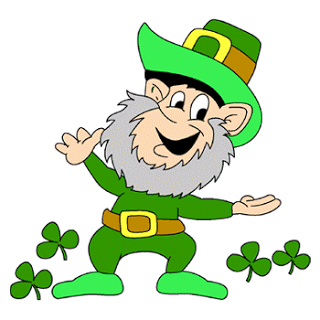 St Patrick’s Dance - Friday 16 MarchSt Patrick’s Dance is fast approaching.  We need to get the order in for fish and chips, so in order to avoid disappointment please buy your tickets by Tuesday 13 March latest.  Raffle tickets are available from the office.  Please could unsold tickets, ticket stubs and payment be handed in to the office by Friday 16 March.  And Finally…Many thanks to Year 2 for their beautiful assembly about Mother’s Day this morning. Not a dry eye in the house!May God be with you. Mrs D McLeary Looking Ahead…School Dates –Changes in redSpring termMonday 12th March9.10 am - Mission assembly Science weekTuesday 13th MarchY2 and Y4 Mass Holy Cross 9.30am Return homeworkSacrament of Reconciliation 6.00pm – Holy CrossThursday 15th MarchFamily lunch – surnames S-T Friday 16th  MarchY1 celebration assembly- All parents welcomeHomework setSt Patrick’s Day danceMonday 19th  MarchFeast of St. Joseph  - Mission assembly 9.10amParent’s Evening 4.00-6.30pmThursday 22nd MarchFamily lunch – surnames U-Z  Parent’s Evening 4.30-7.00pmFriday 23rd MarchYR celebration assembly- All parents welcomeNon uniform day – Easter egg donationEaster Bingo - PTFAMonday 26th March9.10am Mission Assembly Tuesday 27th MarchReturn homework Wednesday 28th MarchY3/4 Easter play 6.00pmThursday 29th  March9.30am - Stations of the Cross am - Easter Egg Treasure Hunt Break up 2.30pm A few extras!Thursday 12th AprilReturn to schoolMonday 16th AprilY1 Library visitTuesday 17th AprilY5 Library visitMonday 14th MaySATs weekSunday 20th MayFirst Holy Communion 11.00am SS Peter& Paul’s ChurchFriday 25th MaySports DayBreak up for half termMonday 4th JuneChildren return to schoolMonday 4th JuneY6 residential week – ChasewaterMonday 25th JuneINSET DayFriday 6th JulySummer FayreFriday 20th July Break up for summer 2.30pmAutumn Term - 2017Autumn Term - 2017Inset DayMonday  4 SeptemberSchool OpensTuesday  5 September3.30pmSchool Closes (half term)Friday 20 OctoberInset DaySchool OpensMonday 30 October Tuesday 31 October 2.30pmSchool Closes (Christmas)Tuesday 19 DecemberSpring Term 2018Spring Term 2018Inset DayWednesday 3 JanuarySchool OpensThursday 4  JanuaryInset Day Friday 26 January3.30pmSchool Closes (half term)Friday 16 FebruarySchool OpensMonday 26 February2.30pmSchool Closes (Easter)Thursday 29 March Summer Term 2018Summer Term 2018School OpensThursday 12 AprilBank HolidayMonday 7 May3.30pmSchool Closes (half term)Friday 25 MaySchool OpensInset DayMonday 4 JuneMonday 25 June 2.30pmSchool Closes (Summer)Friday 20 July